МБОУ «Темниковская средняя общеобразовательная школа имени Героя Советского Союза А.И.Семикова»                                                      Утверждаю:                                                               Директор школы                                                                                __________	  Г.С.Пиксина                                                                         "____"_________ 2023г.Программалетнего  оздоровительного  лагеря с дневным пребыванием детей«Радуга здоровья»на базе МБОУ «Темниковская средняя общеобразовательная школа имени Героя Советского Союза А.И.Семикова»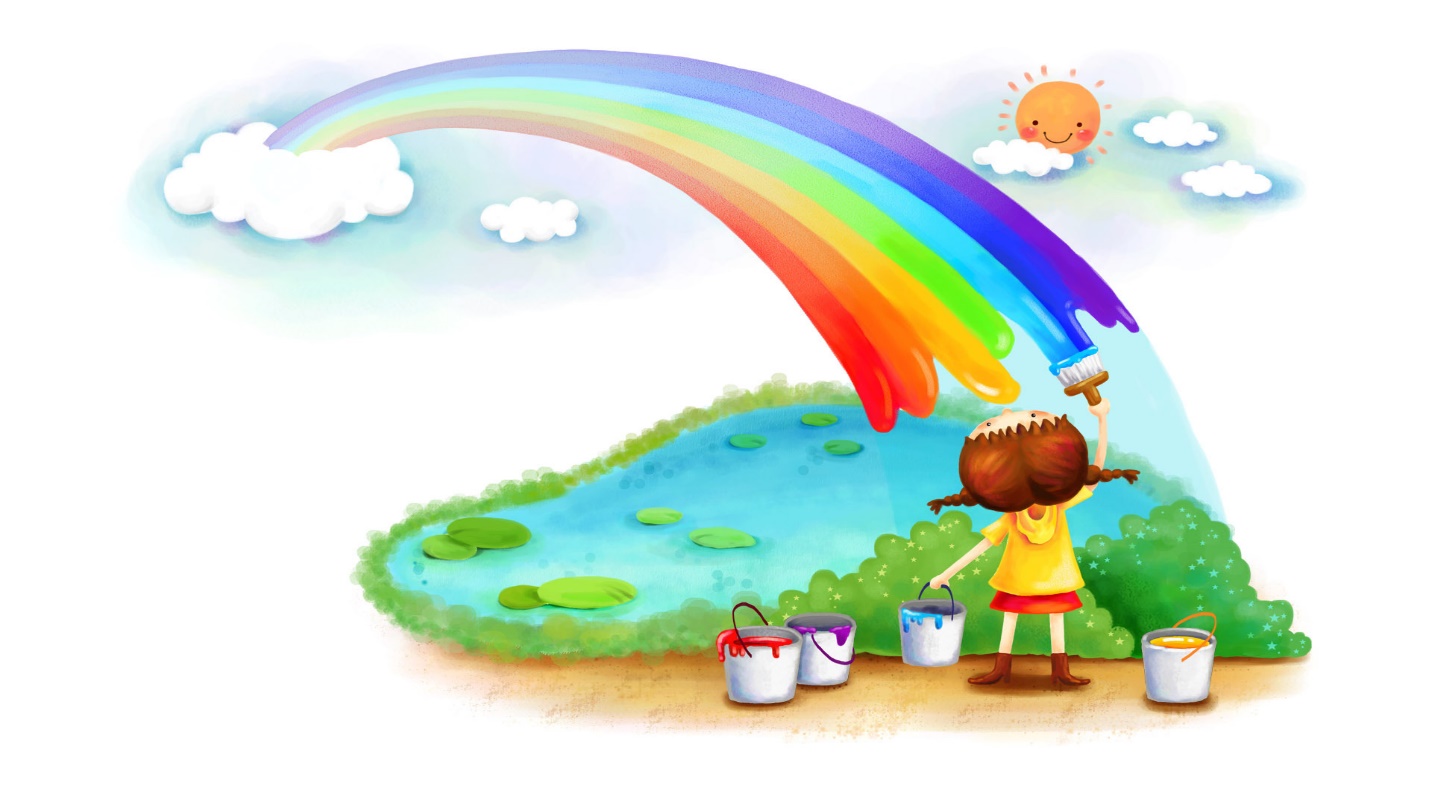 Темников,  2023 г.Информационная карта программы                                                    Пояснительная записка    В настоящее время общество осознало необходимость осуществления культурных целей образования, ориентированных на личность и ее саморазвитие в конкретных педагогических системах, в том числе в летних оздоровительных лагерях. Летние каникулы составляют значительную часть годового объема свободного времени школьников, но далеко не все родители могут предоставить своему ребенку полноценный, правильно организованный отдых.               Во время летних каникул происходит разрядка накопившейся за год напряженности, восстановление израсходованных сил, здоровья, развитие творческого потенциала. Эти функции выполняет летний лагерь с дневным пребыванием детей. За несколько месяцев до начала работы лагеря проводится большая подготовительная работа                Разработка данной программы организации летнего каникулярного отдыха, оздоровления и занятости детей была вызвана:– повышением спроса родителей и детей на организованный отдых школьников ;– необходимостью упорядочить сложившуюся систему перспективного планирования;– обеспечением преемственности в работе лагеря предыдущих лет;– модернизацией старых форм работы и введением новых;– необходимостью использования богатого творческого потенциала подростков и педагогов в реализации цели и задач программы.Данная программа по своей направленности является комплексной, т. е. включает в себя разноплановую деятельность, объединяет различные направления оздоровления, отдыха и воспитания детей в условиях оздоровительного лагеря.             По продолжительности программа является краткосрочной, т. е. реализуется в течение I лагерной смены. В лагере отдыхают 60  обучающихсяОсновной состав лагеря – это учащиеся образовательных учреждений в возрасте 7 – 12  лет.            Лагерь – это сфера активного отдыха, разнообразная общественно значимая досуговая деятельность, отличная от типовой назидательной, дидактической, словесной школьной деятельности. Лагерь дает возможность любому ребенку раскрыться, приблизиться к высоким уровням самоуважения и самореабилитации. Лагерь с дневным пребыванием  учащихся призван создать оптимальные условия для полноценного отдыха детей. Детские оздоровительные лагеря являются частью социальной среды, в которой дети реализуют свои возможности, потребности в индивидуальной, физической и социальной компенсации в свободное время. Летний лагерь является, с одной стороны, формой организации свободного времени детей разного возраста, пола и уровня развития, с другой – пространством для оздоровления, развития художественного, технического, социального творчества.             Лето для детей – это разрядка, накопившейся за год напряженности, восполнение израсходованных сил, восстановление здоровья, развитие творческого потенциала, совершенствование личностных возможностей, время открытий и приключений, время игры и азартного труда, время событий и встреч с чудом, время познания новых людей, а главное - самого себя.                   Цели и задачи программыЦели:организация  отдыха и оздоровления учащихся в период летних каникул;планирование  досуга школьников летом с целью создания условий для  разностороннего развития личности  воспитанников и раскрытия творческого потенциала ребёнка; продолжение  укрепления  физического, психического, интеллектуального, нравственного здоровья  детей; повышение культурного уровня ребёнка;проведение  оздоровительных мероприятий, результатом     которых будет повышение уровня здоровья детей и   формирование  стремления к здоровому образу жизни.Задачи:обеспечить занятость и охрану  здоровья детей, прививать  навыки здорового образа жизни, укреплять здоровья; оказать социальную поддержку детям из малообеспеченных семей;проводить профилактические оздоровительные  мероприятия по укреплению иммунной          и нервной системы;создать благоприятные условия для разностороннего развития личности каждого ребенка и летнего отдыха детей;спланировать и провести  комплекс   мероприятий, предусматривающих физическое, нравственное, психическое оздоровление детей в  условиях  временного  коллектива;преодолеть разрыв между  физическим, интеллектуальным  и духовным развитием  детей средством  игры, познавательно-исследовательской и трудовой  деятельностью;Развивать и укреплять  связи  школы, семьи, учреждений дополнительного образования, культуры и др.создать условия для самореализации и самовыражения, атмосферы творчества и сотрудничества через вовлечение воспитанников лагеря в творческие виды деятельности  и развитие творческого мышления;  выявить  одаренных и талантливых детей, привлечь их к участию в различных мероприятиях;Принципы, используемые при планировании и проведении лагерной сменыБезусловная безопасность всех мероприятийУчет особенностей каждой личностиВозможность проявления способностей во всех областях досуговой и творческой деятельности всеми участниками лагеряДостаточное количество оборудования и материалов для организации всей деятельности лагеряРаспределение эмоциональной и физической нагрузки в течение каждого дня.Четкое распределение обязанностей и времени между всеми участниками лагеряМоделирование и создание ситуации успеха при общении разных категорий детей и взрослыхЕжедневная рефлексия с возможностью для каждого участника лагеря высказать свое мнение о прошедшем дне.      Направления и виды деятельностиФизкультурно-оздоровительное направлениеХудожественно - творческое Трудовое  направлениеДосуговое  направлениеИнтеллектуальное направлениеКружковая деятельностьФизкультурно – оздоровительное направление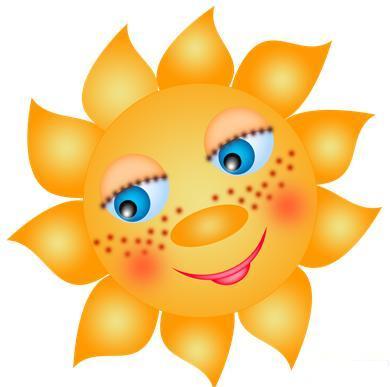 Задачи физкультурно-оздоровительного направления:Вовлечение детей в различные формы физкультурно-оздоровительной работы;Выработка и укрепление гигиенических навыков;Расширение знаний об охране здоровья. Основные формы организации:Утренняя гимнастика (зарядка)Спортивные  игры на стадионе, спортивной площадке.Подвижные игры на свежем воздухе (Игры - вертушки «Гуси-лебеди», «Зарничка», «Салочки»)Эстафеты  (спортивная игра «Веселые старты»)Тематический день «Равняемся на лучших!»Утренняя гимнастика проводится ежедневно в течение 10-15 минут: в хорошую погоду – на открытом воздухе, в непогоду – в проветриваемых помещениях. Основная задача этого режимного момента, помимо физического развития и закаливания, - создание положительного эмоционального заряда и хорошего физического тонуса на весь день.Спортивные соревнования, веселые эстафеты, дни здоровья, различные беседы о здоровом образе жизни, психологические тренинги,  беседы с врачом, спортивные праздники развивают у детей  ловкость и смекалку, помогают им развивать  различные  двигательные способности и реализуют потребность детей в двигательной активности, приобщают воспитанников к здоровому образу жизни. В свободную минуту воспитанники принимают участие в подвижных играх,  включающих  все основные физкультурные элементы: ходьбу, бег, прыжки. Они способствуют созданию хорошего, эмоционально окрашенного настроения у детей, развитию у них таких физических качеств, как ловкость, быстрота, выносливость, а коллективные игры – еще и воспитанию дружбы.      В лагере уделяется большое место пропаганде правильного питания и формированию навыков здорового образа жизни. С этой целью   проводятся беседы «Оказание первой доврачебной помощи», «Осанка – основа красивой походки», «Твой режим дня на каникулах», выпускаются профилактические газеты. Ежедневно ведется «Журнал здоровья»Обязательно проводятся оздоровительные процедуры: закаливание, воздушные ванны, солнечные ванны. Чтобы дети дышали свежим воздухом, максимальное количество мероприятий и режимных моментов проходит на улице.                   Художественно - творческое направлениеТворческая деятельность – это особая сфера человеческой активности, в которой личность не преследует никаких других целей, кроме получения удовольствия от проявления духовных и физических сил. Основным назначением творческой деятельности в лагере является развитие креативности детей и подростков.Формы организации художественно-творческой деятельности:Изобразительная деятельность (оформление  газеты «Наш отрядный дом», конкурс стенгазет и рисунков «А в нашем лагере…»)Конкурсные программы («Ассорти талантов», «Мисс лагеря 2022» «А лето – это праздник»)Творческие конкурсы («Звездопад») Игровые творческие программы  Концерты  («Лето, ах, лето!»)Творческие игры («День рекордов»)Праздники («Здравствуй, лагерь!», День защиты детей)Выставки, ярмаркиРисование в лагере дает большие возможности в развитии художественных способностей детей. Рисуя, дети усваивают целый ряд навыков изобразительной деятельности, укрепляют зрительную память, учатся замечать и различать цвета и формы окружающего мира. В своих рисунках они воплощают собственное видение мира, свои фантазии.         Трудовое направлениеТрудовое воспитание есть процесс вовлечения детей в разнообразные педагогически организованные виды общественно полезного труда с целью передачи им минимума трудовых умений навыков, развития трудолюбия, других нравственных качеств, эстетического отношения к целям, процессу и результатом труда.Основные формы работы:Бытовой самообслуживающий труд;Общественно значимый труд, (уборка прилегающей территории)Бытовой самообслуживающий труд имеет целью удовлетворения бытовых потребностей ребенка и группы детей за счет личных трудовых усилий. Бытовой труд ребенка включает в   уход за одеждой и обувью , уборку помещений от мусора и пыли, создания уюта.Самообслуживающая деятельность детей в лагере включает дежурство по лагерю, по столовой, уборку мусора на прилегающей к отряду территории.Дети привлекаются к самообслуживанию в студиях, секциях, кружках,   в которых они занимаются. Интеллектуальное направлениеВ условиях летнего отдыха у ребят не пропадает стремление к познанию нового, неизвестного, просто это стремление к познанию нового, неизвестного, просто это стремление реализуется в других, отличных от школьного урока, формах. С другой стороны, ребята стремятся к практической реализации тех знаний, которые дала им школа, окружающая среда. Отсюда основные задачи интеллектуального направления:Расширение знаний детей и подростков об окружающем мире;Удовлетворение потребности ребенка в реализации своих знаний и умений.Основные формы работы:Поездки, экскурсии; (школьный музей, краеведческий музей, музей – заповедник им. Смидовича, музей С. Д. Эрьзи г. Саранск)Посещение  ДК г. Темников, районной библиотекиПсихологические тесты, всевозможные интеллектуальные игры. Досуговое направление  Задачи досугового направления:Вовлечь как можно больше ребят  в различные формы организации досуга.Организовать деятельность творческих мастерских.     В основе лежит свободный выбор разнообразных общественно-значимых ролей и положений, создаются условия для духовного нравственного общения, идёт закрепление норм поведения и правил этикета, толерантности.      Досуговая деятельность – это процесс активного общения, удовлетворения потребностей детей в контактах. Творческой деятельности, интеллектуального и физического развития ребенка, формирования его характера. Организация досуговой деятельности детей – один из компонентов единого процесса жизнедеятельности ребенка в период пребывания его в лагере.Виды досуговой деятельности:развлечение имеет компенсационный характер, возмещает затраты на другие виды деятельности. Развлекаясь, ребенок включает в свой досуг те физические и духовный способности и склонности, которые не может реализовать в труде и учебе. Развлечениями являются: посещение концертов, спортивных соревнований, представлений, прогулки, путешествия;отдых в какой-то мере освобождает от повседневных забот, дает ощущение эмоционального подъема и возможности открытого выражения своих чувств.самообразование направлено на приобщение детей к культурным ценностям. К самообразованию относятся: экскурсии, дискуссии, деловые игры.творчество – наиболее высокий уровень досуговой деятельности. Воспитанники лагеря посещают творческие мастерские.общение является необходимым условием развития и формирования личности, групп на основе общего интереса.    Кружковая деятельность Важным направлением воспитательной работы в лагере является кружковая деятельность, объединяющая детей по интересам в малые группы. Организация кружковой деятельности лагеря носит вариативный характер, то есть в период каждой смены работают постоянные кружки, для функционирования которых имеется обеспеченность педагогическими кадрами. Цель: расширение кругозора, развитие познавательных интересов и творческих способностей детей. Включает в себя развитие детей средствами совместного творчества, в процессе которого идёт закрепление норм поведения и правил этикета, знакомство с новыми предметами и явлениями, воспитание бережного отношения к природе, любви к труду. Создаются условия для реализации собственных интересов детей в наиболее целесообразном применении. Организация кружковой деятельности в лагере включает ряд этапов:изучение интересов детей;презентация кружков на линейке в начале смены4ознакомление детей с режимом работы кружков;самоопределение детей и запись их в кружки;деятельность ребят в кружках;текущее отражение результатов деятельности детей;подведение итогов работы кружков в конце смены.                                    Механизм реализации программы I этап. Подготовительный –  апрель- майДеятельностью этого этапа является:проведение совещаний при директоре и заместителе директора по воспитательной работе по подготовке школы к летнему сезону;разработка программы деятельности пришкольного летнего оздоровительного   лагеря с дневным пребыванием детей ;подготовка методического материала для работников лагеря;составление необходимой документации для деятельности лагеря (план-сетка, положение, должностные обязанности, инструкции т.д.)II этап. Организационный – июнь     Этот период короткий по количеству дней, всего лишь 2-3 дня.Основной деятельностью этого этапа является:встреча детей, проведение диагностики по выявлению лидерских, организаторских и творческих способностей;запуск программы лагеря; знакомство с правилами  лагеря.III этап. Практический – июньОсновной деятельностью этого этапа является:вовлечение детей и подростков в различные виды коллективно- творческих дел;работа творческих мастерских.IV этап. Аналитический – июльОсновной идеей этого этапа является:подведение итогов смены; выработка перспектив деятельности организации;анализ предложений детьми, родителями, педагогами, внесенными по деятельности летнего оздоровительного лагеря в будущем.Условия реализации программы.Нормативно-правовые условия:Закон «Об образовании РФ»Конвенция о правах ребенка, ООН, 1991г. Устав школыПоложение о лагере дневного пребывания.Правила внутреннего распорядка лагеря дневного пребывания.Правила по технике безопасности, пожарной безопасности.Рекомендации по профилактике детского травматизма, предупреждению несчастных случаев с детьми в школьном оздоровительном лагере.Инструкции по организации и проведению туристических походов и экскурсий.Приказы Управления образования.Должностные инструкции работников.Санитарные правила о прохождении медицинского осмотра.Заявления от родителей.Правила регистрации детей при поступлении и выбытии.Акт приемки лагеря.Планы работы.Материально-технические условия предусматривают: Кадровые условия. В соответствии со штатным расписанием в реализации программы участвуют:Координаторы смены:начальник лагеря, педагог-организатор;музыкальный работникКураторы отрядов:воспитатели отрядов (из числа педагогов школы);вожатые (из числа актива школы)Руководители творческих мастерскихиз числа педагогов Методические условия предусматривают:наличие необходимой документации, программы, плана;проведение инструктивно-методических сборов с педагогами до начала лагерной смены;коллективные творческие делатворческие мастерскиеиндивидуальная работатренингиделовые и ролевые игрыОжидаемые результатыПрогнозирование возможных (ожидаемых) позитивных результатов.Понимание необходимости сотрудничества с другими людьми для достижения цели;развитие воображения, творческих способностей; удовлетворение от совместной деятельности.организационные навыки, ответственность за коллективное дело.сохранение здоровья детей.Факторы рискаСписок используемой литературы:1Полное название программыПрограмма летнего оздоровительного лагеря с дневным пребыванием «Радуга здоровья»2Цель программыОрганизация отдыха и оздоровления учащихся школы в летний период.3Направление деятельностиФизическое и духовное развитие детей, средствами игры, познавательной и трудовой деятельности.4Краткое содержание программыПрограмма содержит: мероприятия, реализующие Программу; ожидаемые результаты и условия реализации; приложения.5Автор программыНачальник лагеря Ксенофонтова И.Н.6Муниципальное образовательное учреждение, представившее программуМБОУ  «Темниковская средняя общеобразовательная школа имени Героя Советского Союза А.И.Семикова»7Адрес, телефонРМ г. Темников ул. Интернатская, 483445 260788Место реализацииЛетний оздоровительный лагерь с дневным пребыванием9Количество, возраст учащихся60  учащихся с 7 до 12 лет10Сроки проведения, количество сменИюнь 2023 года, 1 смена ПрименениеИсточник финансирования и материальная базаОтветственные1234КабинетыКомната отдыха, игровые комнаты,  Материальная база школы. Начальник лагеря, воспитатели, технический персоналСпортивныйзалЗанятия спортом, состязания,    (в случае плохой погоды)Материальная база школыВоспитателиСпортивная площадка Площадка для  проведения общелагерных  игр на воздухе, спартакиады, спортивные состязанияМатериальная база школыВоспитателиШкольный дворОтрядные дела, игры-путешествияМатериальная база школыВоспитатели, администрация лагеряАктовыйзалПраздничные мероприятия и концерты Материальная база школыВоспитатели, администрация лагеряМедицинскийкабинетМедицинский контроль мероприятий лагерной сменыМатериальная база школыМедицинский работник школыШкольная библиотекаЛитература для педагогов и детей лагеряМатериальная база школыБиблиотекарьШкольная столоваяЗавтрак, обед,  Республиканский бюджетЗаведующая пищеблокомКомнаты кружковой работыКружки рукоделия, рисования, моделированияРодительские средства на закупку  материалов для поделок и занятий в кружкахНачальник лагеря, воспитателиКомнаты гигиеныТуалеты    раздевалкиМатериальная база школыНачальник лагеря, технический персонал  Факторы риска   Меры профилактики  Низкая активность детей  в реализации программы Выявление индивидуальных способностей и               интересов ребенка для приобщения и занятости другой деятельностью (социально – значимой, спортивной, организационной и т.д.) Неблагоприятные  погодные условия  Организация мероприятий согласно тематике смен в 2-х вариантах (на основе учета погоды: на свежем воздухе – в хорошую погоду, в помещениях лагеря на плохие погодные условия  Недостаточная  психологическая компетентность воспитательного коллектива  Проведение инструктивно – методических сборов с  теоретическими и практическими занятиями. планирование взаимозаменяемости воспитателей педагогами лагеря. Индивидуальная работа с воспитателями по коррекции содержания работы. Постановление Правительства РФ «Об обеспечении отдыха, оздоровления и занятости детей в 2008-2010г.г.»«Вестник образования РФ» № 9-2008О задачах по организации отдыха, оздоровления и занятости обучающихся в 2008-2010г.г.«Вестник образования РФ» № 9-2008Банникова Т.А.Содержание и методика воспитательно-оздоровительной и спортивно-массовой работы в учреждениях детского отдыха (нормативно-правовые основы физического воспитания в детских оздоровительных центрах)«Дополнительное образование» № 4-Кулешов С.М.Обеспечение безопасности в детских оздоровительных лагерях«Справочник руководителя ОУ»№ 4-2008 Материалы для подготовки программы летнего оздоровительного лагеря с дневным пребыванием детей «Солнышко»Интернет источники.«Практика административной работы в школе»№ 3-2008 Город волшебников (программа летнего оздоровительного лагеря с дневным пребыванием детей).«Педсовет» № 3-2008 Готовимся к летнему лагерю (советы, законы, названия, девизы)«Педсовет» № 3-2008 Сказочная смена (проект смены в летнем оздоровительном лагере дневного пребывания «Муравейник»)«Педсовет» № 3-2008